                                                                                                                      “Azərbaycan Xəzər Dəniz Gəmiçiliyi”			                       			 	Qapalı Səhmdar Cəmiyyətinin 					       			“ 01 ”  Dekabr 2016-cı il tarixli		“216” nömrəli əmri ilə təsdiq edilmişdir.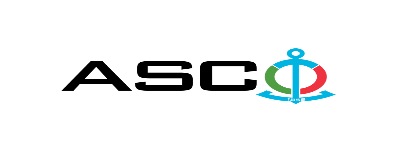 “Azərbaycan Xəzər Dəniz Gəmiçiliyi” Qapalı Səhmdar Cəmiyyətinin Mexaniki alətlərin  satınalınması məqsədi ilə açıq müsabiqə elan edir.Müsabiqə №AM073/2021                                                      (İddiaçı iştirakçının blankında)AÇIQ MÜSABİQƏDƏ İŞTİRAK ETMƏK ÜÇÜN MÜRACİƏT MƏKTUBU___________ şəhəri                                                                                         “__”_______20_-ci il___________№           							                                                                                          ASCO-nun Satınalmalar Komitəsinin Sədricənab C.Mahmudluya,Hazırkı məktubla [iddiaçı podratçının tam adı göstərilir] (nin,nun,nın) ASCO tərəfindən “__________”ın satın alınması ilə əlaqədar elan edilmiş [iddiaçı tərəfindən müsabiqənin nömrəsi daxil edilməlidir]nömrəli açıq  müsabiqədə iştirak niyyətini təsdiq edirik.Eyni zamanda [iddiaçı podratçının tam adı göstərilir] ilə münasibətdə hər hansı ləğv etmə və ya müflislik prosedurunun aparılmadığını, fəaliyyətinin dayandırılmadığını və sözügedən satınalma müsabiqəsində iştirakını qeyri-mümkün edəcək hər hansı bir halın mövcud olmadığını təsdiq edirik. Əlavə olaraq, təminat veririk ki, [iddiaçı podratçının tam adı göstərilir] ASCO-ya aidiyyəti olan şəxs deyildir.Tərəfimizdən təqdim edilən sənədlər və digər məsələlərlə bağlı yaranmış suallarınızı operativ cavablandırmaq üçün əlaqə:Əlaqələndirici şəxs: Əlaqələndirici şəxsin vəzifəsi: Telefon nömrəsi: E-mail: Qoşma: İştirak haqqının ödənilməsi haqqında bank sənədinin əsli – __ vərəq.________________________________                                   _______________________                   (səlahiyyətli şəxsin A.A.S)                                         (səlahiyyətli şəxsin imzası)_______________________                (səlahiyyətli şəxsin vəzifəsi )                                                                                                                      M.Y   Texniki suallarla bağlı:   Emil Həsənov Satınalma departamentinin aparıcı mütəxəssisiTel: +99455 817 08 12                                                 E-mail: zaur.salamov@asco.az    Müsabiqədə qalib elan olunan iddiaçı şirkət ilə satınalma müqaviləsi bağlanmamışdan öncə ASCO-nun Satınalmalar qaydalarına uyğun olaraq iddiaçının yoxlanılması həyata keçirilir.     Həmin şirkət bu linkə http://asco.az/sirket/satinalmalar/podratcilarin-elektron-muraciet-formasi/ keçid alıb xüsusi formanı doldurmalı və ya aşağıdakı sənədləri təqdim etməlidir:Şirkətin nizamnaməsi (bütün dəyişikliklər və əlavələrlə birlikdə)Kommersiya hüquqi şəxslərin reyestrindən çıxarışı (son 1ay ərzində verilmiş)Təsisçi hüquqi şəxs olduqda, onun təsisçisi haqqında məlumatVÖEN ŞəhadətnaməsiAudit olunmuş mühasibat uçotu balansı və ya vergi bəyannaməsi (vergi qoyma sistemindən asılı olaraq)/vergi orqanlarından vergi borcunun olmaması haqqında arayışQanuni təmsilçinin şəxsiyyət vəsiqəsiMüəssisənin müvafiq xidmətlərin göstərilməsi/işlərin görülməsi üçün lazımi lisenziyaları (əgər varsa)Qeyd olunan sənədləri təqdim etməyən və ya yoxlamanın nəticəsinə uyğun olaraq müsbət qiymətləndirilməyən şirkətlərlə müqavilə bağlanılmır və müsabiqədən kənarlaşdırılır. Müsabiqədə iştirak etmək üçün təqdim edilməli sənədlər:Müsabiqədə iştirak haqqında müraciət (nümunə əlavə olunur);İştirak haqqının ödənilməsi barədə bank sənədi;Müsabiqə təklifi; Malgöndərənin son bir ildəki (əgər daha az müddət fəaliyyət göstərirsə, bütün fəaliyyət dövründəki) maliyyə vəziyyəti barədə bank sənədi;Azərbaycan Respublikasında vergilərə və digər icbari ödənişlərə dair yerinə yetirilməsi vaxtı keçmiş öhdəliklərin, habelə son bir il ərzində (fəaliyyətini dayandırdığı müddət nəzərə alınmadan) vergi ödəyicisinin Azərbaycan Respublikasının Vergi Məcəlləsi ilə müəyyən edilmiş vəzifələrinin yerinə yetirilməməsi hallarının mövcud olmaması barədə müvafiq vergi orqanlarından arayış.İlkin mərhələdə müsabiqədə iştirak haqqında müraciət (imzalanmış və möhürlənmiş) və iştirak haqqının ödənilməsi barədə bank sənədi (müsabiqə təklifi istisna olmaqla) ən geci 15 Oktyabr  2021-ci il, Bakı vaxtı ilə saat 17:00-a qədər Azərbaycan, rus və ya ingilis dillərində “Azərbaycan Xəzər Dəniz Gəmiçiliyi” Qapalı Səhmdar Cəmiyyətinin ( “ASCO” və ya “Satınalan təşkilat”) yerləşdiyi ünvana və ya Əlaqələndirici Şəxsin elektron poçtuna göndərilməlidir, digər sənədlər isə müsabiqə təklifi zərfinin içərisində təqdim edilməlidir.   Satın alınması nəzərdə tutulan mal, iş və xidmətlərin siyahısı (təsviri) əlavə olunur.İştirak haqqının məbləği və Əsas Şərtlər Toplusunun əldə edilməsi:Müsabiqədə iştirak etmək istəyən iddiaçılar aşağıda qeyd olunmuş məbləğdə iştirak haqqını ASCO-nun bank hesabına ödəyib (ödəniş tapşırığında müsabiqə keçirən təşkilatın adı, müsabiqənin predmeti dəqiq göstərilməlidir), ödənişi təsdiq edən sənədi birinci bölmədə müəyyən olunmuş vaxtdan gec olmayaraq ASCO-ya təqdim etməlidir. Bu tələbləri yerinə yetirən iddiaçılar satınalma predmeti üzrə Əsas Şərtlər Toplusunu elektron və ya çap formasında əlaqələndirici şəxsdən elanın IV bölməsində göstərilən tarixədək həftənin istənilən iş günü saat 09:00-dan 17:00-a kimi ala bilərlər.İştirak haqqının məbləği (ƏDV-siz): 50 AZNIştirak haqqı manat və ya ekvivalent məbləğdə ABŞ dolları və AVRO ilə ödənilə bilər.  Hesab nömrəsi: İştirak haqqı heç bir halda geri qaytarılmır.Müsabiqə təklifinin təminatı :Müsabiqə təklifi üçün təklifin qiymətinin azı 1 (bir) %-i həcmində bank təminatı (bank qarantiyası) tələb olunur. Bank qarantiyasının forması Əsas Şərtlər Toplusunda göstəriləcəkdir. Bank qarantiyalarının əsli müsabiqə zərfində müsabiqə təklifi ilə birlikdə təqdim edilməlidir. Əks təqdirdə Satınalan Təşkilat belə təklifi rədd etmək hüququnu özündə saxlayır. Qarantiyanı vermiş maliyyə təşkilatı Azərbaycan Respublikasında və/və ya beynəlxalq maliyyə əməliyyatlarında qəbul edilən olmalıdır. Satınalan təşkilat etibarlı hesab edilməyən bank qarantiyaları qəbul etməmək hüququnu özündə saxlayır.Satınalma müsabiqəsində iştirak etmək istəyən şəxslər digər növ təminat (akkreditiv, qiymətli kağızlar, satınalan təşkilatın müsabiqəyə dəvət sənədlərində göstərilmiş xüsusi hesabına  pul vəsaitinin köçürülməsi, depozitlər və digər maliyyə aktivləri) təqdim etmək istədikdə, təminat növünün mümkünlüyü barədə Əlaqələndirici Şəxs vasitəsilə əvvəlcədən ASCO-ya sorğu verməlidir və razılıq əldə etməlidir. Müqavilənin yerinə yetirilməsi təminatı satınalma müqaviləsinin qiymətinin 5 (beş) %-i məbləğində tələb olunur.Hazırki satınalma əməliyyatı üzrə Satınalan Təşkilat tərəfindən yalnız malların anbara təhvil verilməsindən sonra ödənişinin yerinə yetirilməsi nəzərdə tutulur, avans ödəniş nəzərdə tutulmamışdır.Müqavilənin icra müddəti:Satınalma müqaviləsinin ASCO tərəfindən rəsmi sifariş (tələbat) daxil olduqdan sonra 5 (beş) təqvim günü ərzində yerinə yetirilməsi tələb olunur.Müsabiqə təklifinin təqdim edilməsinin son tarixi və vaxtı:Müsabiqədə iştirak haqqında müraciəti və iştirak haqqının ödənilməsi barədə bank sənədini birinci bölmədə qeyd olunan vaxta qədər təqdim etmiş iştirakçılar, öz müsabiqə təkliflərini bağlı zərfdə (1 əsli və 1 surəti olmaqla) 26 Oktyabr 2021-ci il, Bakı vaxtı ilə saat 17:00-a qədər ASCO-ya təqdim etməlidirlər.Göstərilən tarixdən və vaxtdan sonra təqdim olunan təklif zərfləri açılmadan geri qaytarılacaqdır.Satınalan təşkilatın ünvanı:Azərbaycan Respublikası, Bakı şəhəri, AZ1003 (indeks), Neftçilər  prospekti 2, ASCO-nun Satınalmalar Komitəsi.Əlaqələndirici şəxs:Quliyev ŞəhriyarASCO-nun Satınalmalar Departameninin təchizat işləri üzrə mütəxəssisiTelefon nömrəsi: +99455 444 36 37Elektron ünvan: shahriyar.quliyev@asco.az, tender@asco.azHüquqi məsələlər üzrə:Telefon nömrəsi: +994 12 4043700 (daxili: 1171)Elektron ünvan: tender@asco.az Müsabiqə təklif zərflərinin açılışı tarixi, vaxtı və yeri:Zərflərin açılışı 27 Oktyabr 2021-ci il tarixdə, Bakı vaxtı ilə saat 15:00-da  online baş tutacaqdır. Müsabiqənin qalibi haqqında məlumat:Müsabiqə qalibi haqqında məlumat ASCO-nun rəsmi veb-səhifəsinin “Elanlar” bölməsində yerləşdiriləcəkdir.№Mal - materialın adı
Ölçü vahidiMiqdarAboy bıçağı (universal)ədəd60Açar torsevoy 12;13 mmdəst20Açar torsevoy 8;10 mmdəst22Açar 1÷32  (razvadnoy)ədəd44Qollu boru açarı, 1" (Ø 10÷36 mm), QOST 18981-73ədəd40Qollu boru açarı, 1 1/2" (Ø 20÷50 mm), QOST 18981-73ədəd25Qollu boru açarı, 2" (Ø 20÷63 mm), QOST 18981-73ədəd40Qollu boru açarı, 3" (Ø 25÷90 mm), QOST 18981-73ədəd40Qollu boru açarı, 4" (Ø 32÷120 mm), QOST 18981-73ədəd25Aralanan açar ("razvadnoy"), 6", QOST 7275-75ədəd26Aralanan açar ("razvadnoy"), 12", QOST 7275-75ədəd26Aralanan açar ("razvadnoy"), 15", QOST 7275-75ədəd36Aralanan açar ("razvadnoy"), 18", QOST 7275-75ədəd24Açar dəsti adi mebel üçün, 8÷19dəst5Altı üzlü açar dəsti, 1÷10dəst10İki tərəfli açıq ağızlı açar, 8÷10ədəd10Altı künclü açar dəsti, 3÷17dəst75İki tərəfli açıq ağızlı açar, 24÷27ədəd20Başlıq açar dəsti, 8÷32dəst36İki tərəflı atma açar dəsti, 8÷24dəst30İki tərəfli açıq ağızlı açar dəsti, 8÷24dəst36İki tərəflı atma açar dəsti, 8÷32dəst25İki tərəfli açıq ağızlı açar dəsti, 8÷32dəst25Çilingər açar dəsti, 94 parçadəst21İki tərəflı atma açar dəsti, 6÷36dəst85İki tərəfli açıq ağızlı açar dəsti, 6÷36dəst55Balta (saplı) 1000 qrədəd10Balta(saplı)  600 qrədəd19Balta (saplı) 800 qrədəd13Bel sapı L=1500 mmədəd65Burğu 1-12mm (12 ədədli dəst)  (metal üçün), P6M5dəst127Burğu 1-12mm (12 ədədli dəst)   (taxta üçün), P6M5dəst74Burğu SDC-Plus, Ø10 mm  L-16 smədəd55Burğu SDC-Plus, Ø10 mm  L-21 smədəd55Burğu SDC-Plus, Ø12 mm  L-45 smədəd55Burğu SDC-Plus, Ø12,0 mm L-60 smədəd55Burğu SDC-Plus, Ø14 mm L-45 smədəd55Burğu SDC-Plus, Ø14 mm L-60 smədəd55Burğu SDC-Plus, Ø14 mm L-26 smədəd55Burğu SDC-Plus, Ø16 mm L-45 smədəd55Burğu SDC-Plus, Ø16 mm L-60 smədəd55Burğu SDC-Plus, Ø26 mm L-60 smədəd55Burğu Ø3,0 mm, (metal üçün) P6M5ədəd55Burğu Ø4,0 mm L=61 mm (metal üçün), P6M5ədəd50Burğu Ø5,0 mm L=86 mm (metal üçün), P6M5ədəd50Burğu SDC-Plus, Ø 6 mm L-16 smədəd55Burğu SDC-Plus, Ø 7 mm L-16 smədəd55Burğu SDC-Plus, Ø 9 mm L-16 smədəd55Burğu Ø 0,5 mm P6M5ədəd100Burğu Ø 1,0 mm P6M5ədəd100Burğu Ø 1,2 mm P6M5ədəd100Burğu Ø 1,5 mm P6M5ədəd100Burğu Ø 1,8 mm P6M5ədəd100Burğu Ø 2,0 mm P6M5ədəd100Burğu Ø 2,5 mm P6M5ədəd100Burğu Ø 3,5 mm P6M5ədəd100Burğu Ø 4,2 mm P6M5ədəd100Burğu Ø 5,2 mm P6M5ədəd100Burğu Ø 5,5 mm P6M5ədəd100Burğu Ø 6,5 mm P6M5ədəd100Burğu Ø 6,8 mm P6M5ədəd100Burğu Ø 7,0 mm P6M5ədəd120Burğu Ø 7,5 mm P6M5ədəd120Burğu Ø 8,0 mm P6M5ədəd100Burğu Ø 9,0 mm P6M5ədəd100Burğu konik quyruqlu Ø 60,0 mm P6M5 kon.N5ədəd15Burğu konik quyruqlu Ø 65,0 mm P6M5 kon.N5ədəd17Burğu konik quyruqlu Ø 70,0 mm P6M5 kon.N5ədəd17Burğu konik quyruqlu Ø 75,0 mm P6M5 kon.N5ədəd17Burğu silindrik quyruqlu uzun spirallı Ø 6x230 mm P6M5ədəd15Burğu Ø5,2 mm  L-12 sm (sadə drel üçün) (metal üçün)ədəd30Çəkic (Rezin)ədəd13Çəkic saplı, 1500 qrədəd55Çəkic saplı,  800 qrədəd77Çəkic saplı,  300 qrədəd60Daş baltası saplıədəd11Metal kəsən əl mişarı, l=300mmədəd63Metal kəsən əl mişarı üçün tiyə, l=300mm, HSSədəd720Metal kəsən əl qayçısı, L=320 mmədəd50Təmizləyici əl metal şotkasıədəd215Metal  şotka laqunda üçün (sərt), Ø 115 mmədəd211Metal  şotka laqunda üçün yumşaq, Ø 115 mmədəd150Elektirik lobziki üçün tiyə (dikt üçün)ədəd220Elektrik mişarı frezi, Ø 300 mm (laminat üçün)ədəd9Elektrik mişarı frezi, Ø 300 mm (taxta üçün)ədəd9Mişar  (2 tutacaqlı)ədəd7Mişar (Taxta kəsən)ədəd37Dəmir  kəsən mişar /Əl dəzgahı/sən mişar /Əl dəzgahı/ədəd50Kombinə edilmiş yastıdodaq kəlbətin, (izolyasiyalı)ədəd151Yan kəsici kəlbətin, (izolyasiyalı)ədəd75Kuvald B=50 mm 2kq (küt burun dəmirçi kuvaldı), QOST 11401-75ədəd20Kuvald B=62 mm 3kq (küt burun dəmirçi kuvaldı), QOST 11401-75ədəd20Kuvald B=68 mm 5kq (küt burun dəmirçi kuvaldı), QOST 11401-75ədəd30Lom L=1180mm, 4,2 kq, QOST 1405-83ədəd19Lom L=1400mm, 6,7 kq, QOST 1405-83ədəd26Məngənə, D-250 mm (D dodağın ölçüsüdür)ədəd15Məngənə, D-160 mm (D dodağın ölçüsüdür)ədəd12Məngənə, D-200 mm (D dodağın ölçüsüdür)ədəd18Şurup bağlayan nasadka, iki tərəfliədəd330Vintburan (düz ağızlı), 6x100ədəd85Vintburan (düz ağızlı), 6x150ədəd85Vintburan (düz ağızlı), 8x250ədəd35Vintburan (çarpaz), 5x190 mmədəd30Pika SDS-Plus, 14x250 mmədəd20Pika SDS-Max, 18x400 mmədəd20Plastmas boruları (Ø 45,0 mm)  kəsmək üçün qayçıədəd25Metal alət yeşiyi, 547х278х271 mmədəd30Şpatel plastik saplı, l=10 sməd33Şpatel plastik saplı, l=14 sməd30Yağ vuran pres (əl ilə)ədəd25Zubil, L=250mmədəd82Yeyə (əyə) yastı, L=300mmədəd70Həlqə (stopor) çıxaran, (4 ədədli dəst)dəst15Metal kəsən əl qayçısı, l=200 mmədəd25Dairəvi doğrama frezi, Ø 200x2.0 P6M5ədəd5Dairəvi doğrama frezi, Ø 200x3.0 P6M5ədəd5Dairəvi doğrama frezi, Ø 200x4.0 P6M5ədəd5Metrik əl-maşın metçikləri,  M5.0 P6M5(HSS)dəst5Metrik əl-maşın metçikləri,  M 6.0 P6M5 (HSS)dəst10Metrik əl-maşın metçikləri,  M 8.0 P6M5 (HSS)dəst10Metrik əl-maşın metçikləri,  M 10 x1.0 P6M5 (HSS)dəst10Metrik əl-maşın metçikləri,  M 10 x1.25 P6M5 (HSS)dəst10Metrik əl-maşın metçikləri,  M 10 P6M5 (HSS)dəst5Metçik  M 10 (qayeçnı), P6M5 (HSS)ədəd30Metrik əl-maşın metçikləri,  M 12.0, P6M5 (HSS)dəst30Metçik  M 12x1.25 (qayeçnı), P6M5 (HSS)ədəd30Metrik əl-maşın metçikləri,  M 12x1.5 P6M5 (HSS)dəst30Metrik əl-maşın metçikləri,  M 16.0 P6M5 (HSS)dəst30Metrik əl-maşın metçikləri,  M 18.0 P6M5 (HSS)dəst30Metrik əl-maşın metçikləri,  M 20.0 P6M5 (HSS)dəst30Metrik əl-maşın metçikləri,  M 24.0 P6M5 (HSS)dəst30Metrik əl-maşın metçikləri,  M 24x2.0 P6M5 (HSS)dəst30Metrik əl-maşın metçikləri,  M 27.0 P6M5 (HSS)dəst30Metrik əl-maşın metçikləri,  M 27x2.0 P6M5 (HSS)dəst30Metrik əl-maşın metçikləri,  M 30.0 P6M5 (HSS)dəst30Metrik əl-maşın metçikləri,  M 30x2.0 P6M5 (HSS)dəst30Metrik əl-maşın metçikləri,  M 33.0 P6M5 (HSS)dəst30Metrik əl-maşın metçikləri,  M 36.0 P6M5 (HSS)dəst30Sol metçik M 8 P6M5 (HSS)dəst30Sol metçik M 10 P6M5 (HSS)dəst30Sol metçik M 12 P6M5 (HSS)dəst30Sol metçik M 16 P6M5 (HSS)dəst30Sol metçik M 20 P6M5 (HSS)dəst30Sol metçik M 24 P6M5 (HSS)dəst30Sol metçik M 27 P6M5 (HSS)dəst30Metçik G 1/8"  P6M5dəst16Metçik G 1/4" P6M5dəst10Metçik G 3/8"  P6M5dəst16Metçik G 1/2" P6M5dəst10Metçik G 3/4" P6M5dəst10Metçik G 7/8 P6M5dəst16Metçik G 1" P6M5dəst16Metçik G 1 1/8" P6M5dəst14Metçik G 1 1/4" P6M5dəst14Metçik G 1 3/8" P6M5dəst16Metçik G 1 1/2" P6M5dəst16Metçik G 2" P6M5dəst16Metrik yiv açan dairəvi plaşka, M5.0 P6M5ədəd30Metrik yiv açan dairəvi plaşka, M6.0 P6M5ədəd30Metrik yiv açan dairəvi plaşka, M8.0 P6M5ədəd30Metrik yiv açan dairəvi plaşka, M8x1.0 P6M5ədəd30Metrik yiv açan dairəvi plaşka, M10x1.0 P6M5ədəd30Metrik yiv açan dairəvi plaşka, M10x1.25 P6M5ədəd30Metrik yiv açan dairəvi plaşka, M10.0 P6M5ədəd30Metrik yiv açan dairəvi plaşka, M12x1.0 P6M5ədəd30Metrik yiv açan dairəvi plaşka, M12x1.25 P6M5ədəd30Metrik yiv açan dairəvi plaşka, M12x1.5 P6M5ədəd30Metrik yiv açan dairəvi plaşka, M12.0 P6M5ədəd30Metrik yiv açan dairəvi plaşka, M14.0 P6M5ədəd30Metrik yiv açan dairəvi plaşka, M14x1.5 P6M5ədəd30Metrik yiv açan dairəvi plaşka, M16.0 P6M5ədəd30Metrik yiv açan dairəvi plaşka, M18.0 P6M5ədəd30Metrik yiv açan dairəvi plaşka, M 20.0 P6M5ədəd30Metrik yiv açan dairəvi plaşka, M 22.0 P6M5ədəd30Metrik yiv açan dairəvi plaşka, M 24.0 P6M5ədəd30Metrik yiv açan dairəvi plaşka, M 27.0 P6M5ədəd30Metrik yiv açan dairəvi plaşka, M 30.0 P6M5ədəd30Metrik yiv açan dairəvi plaşka, M 33.0 P6M5ədəd30Plaşka sol, M6,0ədəd10Plaşka sol, M8,0ədəd10Plaşka sol, M 10,0ədəd10Plaşka sol, M 12,0ədəd10Plaşka sol, M 14,0ədəd10Plaşka sol, M 16,0ədəd10Plaşka sol, M 18,0ədəd10Plaşka sol, M 20,0ədəd10Plaşka sol, M 24,0ədəd10Plaşka sol, M 27,0ədəd10Plaşka G 1/4"ədəd12Plaşka G 3/8"ədəd12Plaşka G 1/2"ədəd12Plaşka G 5/8"ədəd12Plaşka G 3/4"ədəd12Plaşka G 7/8"ədəd12Plaşka G 1,0"ədəd12Plaşka G 1  1/4"ədəd10Plaşka G 1  1/2"ədəd101Plaşka G 2.0"ədəd10Stangerpərgar L=150 mm elektron (0.01mm)ədəd33Stangerpərgar L=300mm elektron  (0.01mm)ədəd23İndiqator "МИГ" 0÷2,0 mmədəd112İndiqator "ИЧ" 0÷50 mmədəd53İndiqator  "ИРТ" 0÷0,8 mmədəd24Kron pərgar indiqatorlu, L=200 mmədəd25Bucaqölçən, 400÷200 mmədəd16Bucaqölçən (rəqəmsal), 200x0.05 mmədəd17Yivşablonu, D 60°dəst5Yivşablonu, D55°dəst5Vintburan dəst (10 ədədli)ədəd308Kəlbətin (unversal)ədəd153